KARTA PRZEDMIOTUUwaga: student otrzymuje ocenę powyżej dostatecznej, jeżeli uzyskane efekty kształcenia przekraczają wymagane minimum.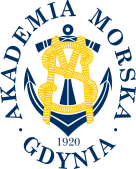 UNIWERSYTET MORSKI W GDYNIWydział Zarządzania i Nauk o Jakości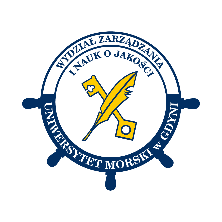 Kod przedmiotuNazwa przedmiotuw jęz. polskimSYSTEM ZARZĄDZANIA ENERGIĄKod przedmiotuNazwa przedmiotuw jęz. angielskimENERGY MANAGEMENT SYSTEMKierunekNauki o JakościSpecjalnośćMenedżer Systemów ZarządzaniaPoziom kształceniastudia drugiego stopniaForma studiówstacjonarneProfil kształceniaogólnoakademickiStatus przedmiotuobowiązkowyRygorzaliczenie z ocenąSemestr studiówLiczba punktów ECTSLiczba godzin w tygodniuLiczba godzin w tygodniuLiczba godzin w tygodniuLiczba godzin w tygodniuLiczba godzin w semestrzeLiczba godzin w semestrzeLiczba godzin w semestrzeLiczba godzin w semestrzeSemestr studiówLiczba punktów ECTSWCLPWCLPII/III3213015Razem w czasie studiówRazem w czasie studiówRazem w czasie studiówRazem w czasie studiówRazem w czasie studiówRazem w czasie studiów45454545Wymagania w zakresie wiedzy, umiejętności i innych kompetencjiPodstawowa wiedza na temat roli i zadań Asystenta Systemu Zarządzania Jakością oraz Systemu Zarządzania Środowiskowego.Cele przedmiotuZapoznanie studentów z zagadnieniami związanymi z Systemem Zarządzania Energią, w tym rolą i zadaniami Asystenta Systemu Zarządzania Energią (ASZE) w organizacji.Osiągane efekty uczenia się dla przedmiotu (EKP)Osiągane efekty uczenia się dla przedmiotu (EKP)Osiągane efekty uczenia się dla przedmiotu (EKP)SymbolPo zakończeniu przedmiotu student:Odniesienie do kierunkowych efektów uczenia sięEKP_01posiada zaawansowaną wiedzę w zakresie podstawowych aktów prawnych regulujących kwestie zarządzania energią w organizacji  i potrafi je interpretować.NK_W02EKP_02ma pogłębioną wiedzę na temat zasad funkcjonowania systemu zarządzania energią 
i jego roli w funkcjonowaniu organizacji. NK_W02, NK_W04EKP_03zna zadania i rozumie rolę Asystenta Systemu Zarządzania Energią.NK_W04EKP_04rozumie i posiada umiejętność objaśniania, wskazywania i zastosowania właściwych metod wyznaczania energii bazowej, przepływów energii, definiowania i mierzenie wyniku energetycznego.NK_W02, NK_W03, NK_U02EKP_05potrafi modelować procesy doskonalenia wyniku energetycznego.NK_W03, NK_U02Treści programoweLiczba godzinLiczba godzinLiczba godzinLiczba godzinOdniesienie do EKPTreści programoweWCLPOdniesienie do EKPPodstawowe definicje, pojęcia i prawa dotyczące energii, naukowe podstawy zużycia energii i zarządzania energią. Wprowadzenie, podstawowe rodzaje energii, zużycie energii, oszczędzanie energii, wskaźniki oszczędności energii w przemyśle oraz wydajność energetyczna.4EKP_01 EKP_02Podstawowe definicje i pojęcia związane z zasadą transferu ciepła, równoważność masy i energii. Wprowadzenie w prawa termodynamiki i procesów spalania.4EKP_01Związki pomiędzy wykorzystaniem, zużyciem energii, wydajnością energetyczną a postępującymi zmianami klimatycznymi.2EKP_02, EKP_03Definicje i podstawowe pojęcia oraz przegląd technik systemów energetycznych (spalania, systemów parowych, odzyskiwania ciepła i chłodzenia, kogeneracji, elektroenergetyki). Przegląd systemów pompowych, grzewczych, wentylacyjnych i klimatyzacyjnych. Procesy suchej separacji i wzbogacania.3EKP_02, EKP_04Ustanowienie, wdrożenie, utrzymanie i ciągłe doskonalenie SZE w ujęciu normatywnym, w tym: zdefiniowanie wymagań normy ISO 50001 i norm związanych, teoria i zastosowanie zasady PDCA, terminologia dotycząca zarządzania energią, analiza kontekstu i stron zainteresowanych, podstawowe pojęcia z zakresu podejścia do zarządzania ryzykiem.22EKP_03Zasady i standardy zarządzania energią i ich zastosowanie. Interpretacja i wdrażanie wymagań norm ISO 50001 w oparciu o strukturę organizacji. Wymagania standardów związanych. Cele, zakres i struktura normy ISO 50001. Znaczenie norm, w tym norm zharmonizowanych i dyrektyw unijnych.4EKP_01, EKP_02, EKP_03Identyfikacja przepisów prawnych i regulacji mających zastosowanie do energii i interpretacja ich znaczenia dla organizacji.Ocena wymagań wynikających z kontaktów podpisywanych z klientami i dostawcami, w tym dostawcami energii.22EKP_01, EKP_03Integrowanie wymagań zasad i norm z procesami.4EKP_03Przegląd nowych technik w zakresie efektywności energetycznej. Przegląd najlepszych dostępnych technik odpowiednich do zagadnień związanych z energią podanych w dokumentach UE BREF.22EKP_01, EKP_02Planowanie działań dotyczących zarządzania energią i energii bazowej. Identyfikacja potrzeb energetycznych. Wykorzystanie pomieszczeń, wyposażenia, systemów, procesów i personelu zatrudnionego w organizacji lub pracującego na jej rzecz i włączenie tych zagadnień do procesów realizowanych w organizacji.12EKP_04Określenie zasad wyznaczania energii bazowej. Określenie i przedstawienie przepływów energii.2EKP_04, EKP_05Modelowanie procesów w celu doskonalenia wyniku energetycznego (wykorzystanie i zużycie energii).3EKP_05Zarządzanie i moderowanie grupą, w tym zdefiniowanie roli i metod pracy zespołu ds. zarządzania energią.22EKP_03, EKP_04Łącznie godzin3015Metody weryfikacji efektów uczenia się dla przedmiotuMetody weryfikacji efektów uczenia się dla przedmiotuMetody weryfikacji efektów uczenia się dla przedmiotuMetody weryfikacji efektów uczenia się dla przedmiotuMetody weryfikacji efektów uczenia się dla przedmiotuMetody weryfikacji efektów uczenia się dla przedmiotuMetody weryfikacji efektów uczenia się dla przedmiotuMetody weryfikacji efektów uczenia się dla przedmiotuMetody weryfikacji efektów uczenia się dla przedmiotuMetody weryfikacji efektów uczenia się dla przedmiotuSymbol EKPTestEgzamin ustnyEgzamin pisemnyKolokwiumSprawozdanieProjektPrezentacjaZaliczenie praktyczneInneEKP_01XEKP_02XEKP_03X EKP_04X EKP_05X Kryteria zaliczenia przedmiotuKryteria zaliczenia przedmiotuKryteria zaliczenia przedmiotuKryteria zaliczenia przedmiotuKryteria zaliczenia przedmiotuKryteria zaliczenia przedmiotuKryteria zaliczenia przedmiotuKryteria zaliczenia przedmiotuKryteria zaliczenia przedmiotuKryteria zaliczenia przedmiotuObowiązkowa obecność na wykładach i ćwiczeniach.Zaliczenie ćwiczeń: sprawozdania wykonane zgodnie z wymaganiami prowadzącego zajęcia.Zaliczenie przedmiotu: warunkiem przystąpienia do testu jest wcześniejsze zaliczenie ćwiczeń; udzielenie co najmniej 60% poprawnych odpowiedzi na egzaminie końcowym w formie testu i/lub w formie pisemnej odpowiedzi na odpowiednio sformułowane pytania.Ocena końcowa: średnia ważona 60% oceny z egzaminu, 40% oceny z ćwiczeń.Obowiązkowa obecność na wykładach i ćwiczeniach.Zaliczenie ćwiczeń: sprawozdania wykonane zgodnie z wymaganiami prowadzącego zajęcia.Zaliczenie przedmiotu: warunkiem przystąpienia do testu jest wcześniejsze zaliczenie ćwiczeń; udzielenie co najmniej 60% poprawnych odpowiedzi na egzaminie końcowym w formie testu i/lub w formie pisemnej odpowiedzi na odpowiednio sformułowane pytania.Ocena końcowa: średnia ważona 60% oceny z egzaminu, 40% oceny z ćwiczeń.Obowiązkowa obecność na wykładach i ćwiczeniach.Zaliczenie ćwiczeń: sprawozdania wykonane zgodnie z wymaganiami prowadzącego zajęcia.Zaliczenie przedmiotu: warunkiem przystąpienia do testu jest wcześniejsze zaliczenie ćwiczeń; udzielenie co najmniej 60% poprawnych odpowiedzi na egzaminie końcowym w formie testu i/lub w formie pisemnej odpowiedzi na odpowiednio sformułowane pytania.Ocena końcowa: średnia ważona 60% oceny z egzaminu, 40% oceny z ćwiczeń.Obowiązkowa obecność na wykładach i ćwiczeniach.Zaliczenie ćwiczeń: sprawozdania wykonane zgodnie z wymaganiami prowadzącego zajęcia.Zaliczenie przedmiotu: warunkiem przystąpienia do testu jest wcześniejsze zaliczenie ćwiczeń; udzielenie co najmniej 60% poprawnych odpowiedzi na egzaminie końcowym w formie testu i/lub w formie pisemnej odpowiedzi na odpowiednio sformułowane pytania.Ocena końcowa: średnia ważona 60% oceny z egzaminu, 40% oceny z ćwiczeń.Obowiązkowa obecność na wykładach i ćwiczeniach.Zaliczenie ćwiczeń: sprawozdania wykonane zgodnie z wymaganiami prowadzącego zajęcia.Zaliczenie przedmiotu: warunkiem przystąpienia do testu jest wcześniejsze zaliczenie ćwiczeń; udzielenie co najmniej 60% poprawnych odpowiedzi na egzaminie końcowym w formie testu i/lub w formie pisemnej odpowiedzi na odpowiednio sformułowane pytania.Ocena końcowa: średnia ważona 60% oceny z egzaminu, 40% oceny z ćwiczeń.Obowiązkowa obecność na wykładach i ćwiczeniach.Zaliczenie ćwiczeń: sprawozdania wykonane zgodnie z wymaganiami prowadzącego zajęcia.Zaliczenie przedmiotu: warunkiem przystąpienia do testu jest wcześniejsze zaliczenie ćwiczeń; udzielenie co najmniej 60% poprawnych odpowiedzi na egzaminie końcowym w formie testu i/lub w formie pisemnej odpowiedzi na odpowiednio sformułowane pytania.Ocena końcowa: średnia ważona 60% oceny z egzaminu, 40% oceny z ćwiczeń.Obowiązkowa obecność na wykładach i ćwiczeniach.Zaliczenie ćwiczeń: sprawozdania wykonane zgodnie z wymaganiami prowadzącego zajęcia.Zaliczenie przedmiotu: warunkiem przystąpienia do testu jest wcześniejsze zaliczenie ćwiczeń; udzielenie co najmniej 60% poprawnych odpowiedzi na egzaminie końcowym w formie testu i/lub w formie pisemnej odpowiedzi na odpowiednio sformułowane pytania.Ocena końcowa: średnia ważona 60% oceny z egzaminu, 40% oceny z ćwiczeń.Obowiązkowa obecność na wykładach i ćwiczeniach.Zaliczenie ćwiczeń: sprawozdania wykonane zgodnie z wymaganiami prowadzącego zajęcia.Zaliczenie przedmiotu: warunkiem przystąpienia do testu jest wcześniejsze zaliczenie ćwiczeń; udzielenie co najmniej 60% poprawnych odpowiedzi na egzaminie końcowym w formie testu i/lub w formie pisemnej odpowiedzi na odpowiednio sformułowane pytania.Ocena końcowa: średnia ważona 60% oceny z egzaminu, 40% oceny z ćwiczeń.Obowiązkowa obecność na wykładach i ćwiczeniach.Zaliczenie ćwiczeń: sprawozdania wykonane zgodnie z wymaganiami prowadzącego zajęcia.Zaliczenie przedmiotu: warunkiem przystąpienia do testu jest wcześniejsze zaliczenie ćwiczeń; udzielenie co najmniej 60% poprawnych odpowiedzi na egzaminie końcowym w formie testu i/lub w formie pisemnej odpowiedzi na odpowiednio sformułowane pytania.Ocena końcowa: średnia ważona 60% oceny z egzaminu, 40% oceny z ćwiczeń.Obowiązkowa obecność na wykładach i ćwiczeniach.Zaliczenie ćwiczeń: sprawozdania wykonane zgodnie z wymaganiami prowadzącego zajęcia.Zaliczenie przedmiotu: warunkiem przystąpienia do testu jest wcześniejsze zaliczenie ćwiczeń; udzielenie co najmniej 60% poprawnych odpowiedzi na egzaminie końcowym w formie testu i/lub w formie pisemnej odpowiedzi na odpowiednio sformułowane pytania.Ocena końcowa: średnia ważona 60% oceny z egzaminu, 40% oceny z ćwiczeń.Nakład pracy studentaNakład pracy studentaNakład pracy studentaNakład pracy studentaNakład pracy studentaNakład pracy studentaForma aktywnościSzacunkowa liczba godzin przeznaczona na zrealizowanie aktywnościSzacunkowa liczba godzin przeznaczona na zrealizowanie aktywnościSzacunkowa liczba godzin przeznaczona na zrealizowanie aktywnościSzacunkowa liczba godzin przeznaczona na zrealizowanie aktywnościSzacunkowa liczba godzin przeznaczona na zrealizowanie aktywnościForma aktywnościWCLLPGodziny kontaktowe3015Czytanie literatury12Przygotowanie do zajęć ćwiczeniowych, laboratoryjnych, projektowych8Przygotowanie do egzaminu, zaliczenia12Opracowanie dokumentacji projektu/sprawozdania5Uczestnictwo w zaliczeniach i egzaminach2Udział w konsultacjach 42Łącznie godzin6030Sumaryczna liczba godzin dla przedmiotu9090909090Sumaryczna liczba punktów ECTS dla przedmiotu33333Liczba godzinLiczba godzinLiczba godzinECTSECTSObciążenie studenta związane z zajęciami praktycznymi30303011Obciążenie studenta na zajęciach wymagających bezpośredniego udziału nauczycieli akademickich53535322Literatura podstawowaPN-EN ISO 50001:2018 Systemy zarządzania energią - Wymagania i wytyczne stosowaniaUstawa z dnia 20 maja 2016 r. o efektywności energetycznej (Dz. U. 2016 poz. 831 t.j. Dz. U. 2020 poz. 264)Akty prawne i artykuły naukowe dotyczące zarządzania energiąJohannes K, 2015, ISO 50001 Energy Management Systems: What Managers Need to Know about Energy and Business Administration, Wydawnictwo Cabl-Int.Oung K, Zarządzanie energią w przedsiębiorstwie, Wydawnictwo Naukowe PWN, Warszawa 2015Literatura uzupełniającaPN-EN ISO 9001:2015-10 Systemy zarządzania jakością – WymaganiaPN-EN ISO 14001:2015 Systemy zarządzania środowiskowego – Wymagania i wytyczne stosowaniaISO 50015:2014 Energy management systems – Measurement and verification of energy performance of organizations – General principles and guidanceISO 50004:2014 Energy management systems – Guidance for the implementation, maintenance and
improvement of an energy management systemISO 50006:2014 Energy management systems – Measuring energy performance using energy baselines
(EnB) and energy performance indicators (EnPI) – General principles and guidanceISO 50047:2016 Energy savings – Determination of energy savings in organizationsOsoba odpowiedzialna za przedmiotOsoba odpowiedzialna za przedmiotdr hab. inż. Przemysław Dmowski, prof. UMGKZJPozostałe osoby prowadzące przedmiotPozostałe osoby prowadzące przedmiotdr hab. inż. Aleksandra Wilczyńska, prof. UMGKZJ